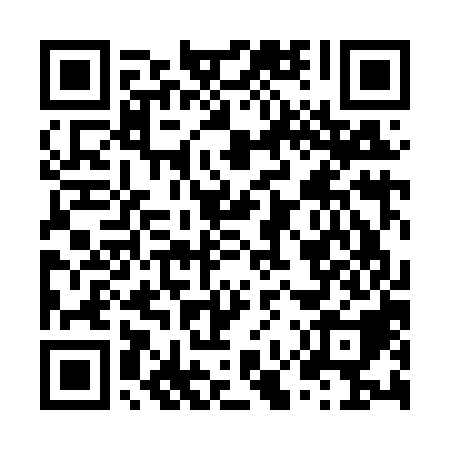 Ramadan times for Jegenyestanya, HungaryMon 11 Mar 2024 - Wed 10 Apr 2024High Latitude Method: Midnight RulePrayer Calculation Method: Muslim World LeagueAsar Calculation Method: HanafiPrayer times provided by https://www.salahtimes.comDateDayFajrSuhurSunriseDhuhrAsrIftarMaghribIsha11Mon4:214:216:0311:523:525:435:437:1912Tue4:194:196:0111:523:535:445:447:2113Wed4:174:175:5911:523:545:465:467:2214Thu4:144:145:5711:523:555:475:477:2415Fri4:124:125:5511:513:565:495:497:2516Sat4:104:105:5311:513:585:505:507:2717Sun4:084:085:5111:513:595:515:517:2818Mon4:064:065:4911:514:005:535:537:3019Tue4:044:045:4711:504:015:545:547:3220Wed4:014:015:4511:504:025:565:567:3321Thu3:593:595:4311:504:035:575:577:3522Fri3:573:575:4111:494:045:595:597:3723Sat3:553:555:3911:494:056:006:007:3824Sun3:523:525:3711:494:076:016:017:4025Mon3:503:505:3511:484:086:036:037:4126Tue3:483:485:3311:484:096:046:047:4327Wed3:453:455:3111:484:106:066:067:4528Thu3:433:435:2911:484:116:076:077:4729Fri3:413:415:2711:474:126:086:087:4830Sat3:383:385:2511:474:136:106:107:5031Sun4:364:366:2312:475:147:117:118:521Mon4:344:346:2112:465:157:137:138:532Tue4:314:316:1912:465:167:147:148:553Wed4:294:296:1712:465:177:157:158:574Thu4:264:266:1512:455:187:177:178:595Fri4:244:246:1312:455:197:187:189:016Sat4:224:226:1112:455:207:207:209:027Sun4:194:196:0912:455:217:217:219:048Mon4:174:176:0712:445:227:237:239:069Tue4:144:146:0512:445:237:247:249:0810Wed4:124:126:0312:445:247:257:259:10